اللجنــة التنفيـذيــــة للصنــدوق المــتعــدد الأطـــرافلتنفيـــذ بروتوكـول مونتريــال الاجتمــــــاع السادس والثمانونمونتريال، من 2 إلى 6 نوفمبر/تشرين الثاني 2020مؤجل: من 8 إلى 12 مارس/ آذار 2021  تقييم أداء الوكالات المنفذة مقابل خطط أعمالها لعام 2019 مقدمةتقدم هذه الوثيقة:التقييم الكمي لأداء الوكالات  المنفذة فيما يتعلق بأهداف الأداء  الواردة في خطط أعمالها لعام 2019 والتقارير المرحلية والمالية المقدمة للاجتماع السادس والثمانين؛ ،تحليل للاتجاهات لكل مؤشر من مؤشرات الأداء الثمانية؛التقييم النوعى لأداء الوكالات الثنائية والمنفذة استنادا الى المدخلات المتلقاة من موظفي وحدة الأوزون؛تعليقات الأمانة وتوصيتها.وتتضمن الوثيقة المرفقات الثلاثة التالية:المرفق الأول	أداء المشروعات الاستثمارية بحسب الوكالةالمرفق الثاني	أداء المشروعات غير الاستثمارية بحسب الوكالةالمرفق الثالث	التقييم النوعى للوكالات المنفذة بحسب وحدات الأوزون الوطنية لعام 2019تحليل  مؤشرات الأداء الكميةيقدم الجدول 1 الأهداف والتدابير الموافق عليها في الأهداف الموجهة الى تحقيق كل هدف وعدد الأهداف التي تحققت.الجدول 1: أهداف مؤشرات الأداء والانجازات*  ستنخفض أهداف الوكالة "في حالة عدم تقديمها شريحة نتيجة لوكالة أخرى أو كالة رئيسية" أو "في حالة الموافقة على خطة إدارة إزالة المواد الهيدروكلوروفلوروكربونية المقدمة للنظر من جانب اللجنة التنفيذية نتيجة لعوامل خارج سيطرة وحدة الأوزون الوطنية أو الوكالة".التقييم الترجيحى للأداءيقدم الجدول 2 نتائج التقييم الترجيحى لعام 2019 بواسطة مؤشر الأداء المعتمد على منهجية الأمانة.الجدول 2: التقييم الترجيحى لأداء الوكالة المنفذة في 2019 تحليل مؤشرات الأداء النوعيةإعمالا للمقرر 41/93، يقدم المرفقان الأول والثاني التحليل التاريخي للمشروعات الاستثمارية وغير الاستثماريةعلى التوالي.ويبين المرفق الأول هدف إزالة المواد المستنفدة للأوزون الذي حققه اليوئنديبي والبنك الدولي في 2019 في حين لم تحقق اليونيدو هذا الهدف في ذلك العام. ولم يتحقق هدف صرف الأموال إلاّ بواسطة اليوئنديبي في حين حقق البنك الدولي 80 في المائة، وحقق اليونيدو 69 في المائة. وحقق اليوئنديبي واليونيدو هدفيهما بشأن تقارير الانتهاء من المشروع، وحقق البنك الدولي 45 في المائة من هدفه. وكانت تفاصيل التسليم وعملية الصرف الأولي في عام 2019 مماثلة لما كانت عليه في السنوات السابقة مما يبين الأداء التاريخي لجميع الوكالات المنفذة. وزاد تحقيق قيمة المشروعات الموافق عليها بالنسبة لليوئنديبي واليونيدو وانخفضت بالنسبة للبنك الدولي في 2019. وتندرج مؤشرات "مردودية التكاليف" و"تكاليف إعداد  المشروع" فيما يتعلق بأي اتجاه نتيجة للفروق في المواد المستنفدة للأوزون في المواد الكلوروفلوروكربونية والمواد الهيدروكلوروفلوروكربونية والموافقة على المشروعات المتعددة السنوات بدلا من المشروعات الفردية.ويبين المرفق الثاني أن الهدف الخاص بصرف الأموال لم يتحقق إلاّ بواسطة اليوئنديبي وتفاصيل التسليم وعملية الصرف الأولي لعام 2019 كانت مماثلة لتلك التي حدثت في السنوات السابقة لجميع الوكالات المنفذة.تحليل مؤشرات الأداء الكيفيوجرى تناول ما مجموعه 136 استبيانا وردت من وحدات الأوزون الوطنية، كان 78 منها من بلدان المادة 5 لتقييم الأداء الكيفي للوكالات الثنائية والمنفذة.ويقدم  الجدول 3 موجزا للدرجات الشاملة التي منحتها وحدات الأوزون الوطنية للفئات الرئيسية الثلاث وينبغي الملاحظة بأن العديد من وحدات الأوزون الوطنية لم يقدم درجات لفئة أو أكثر على الرغم من أنها لم ترسل ردودا على أسئلة مختلفة كانت قد أدرجت في المرفق الثالث بهذه الوثيقة. وكانت معظم الدرجات مرضية أو فوق ذلك.الجدول 3: الدرجات الشاملة للأداء الكمي للفئات الثنائية والمنفذة بحسب الوكالةوعلاوة على الفئات الرئيسية الثلاث، قدمت وحدات الأوزون الوطنية درجات مقسمة الى فئات فرعية، والاستبيانات بواسطة الفئة الفرعية (المرفق الثالث). وكانت هناك 93 درجة أقل من مرضية من الفئات الفرعية.تعليقات الأمانة وتوصياتهاالتعليقاتأبلغت الوكالات المنفذة بنتائج التقييم الكمي لأدائها عن 2019 حيث يبين أن جميع هذه الوكالات حقق 83 في المائة أو ما يزيد عن ذلك من أهدافها.ولاحظت الأمانة مع التقدير أن 78 وحدة من وحدات الأوزون الوطنية (مقابل 71 في 2019) قدمت عمليات تقييم النوعية. وبعثت الأمانة بعمليات التقييم اتي وصلتها من وحدات الأوزون الوطنية الى الوكالات الثنائية والمنفذة المعنية لإبداء تعليقاتها مع التركيز عن الوكالات البالغ عددها 93 التي حصلت على درجات أقل من مرضية من الفئات الفرعية وثلاث درجات غير مرضية من الفئات الرئيسية.وانتهى العمل من الحوارات التي دارت بين وحدات الأوزون الوطنية والوكالات الثنائية والمنفذة بالنسبة لجميع البلدان التي حددت قضايا في عمليات تقييمها النوعى (مثل درجات "الأقل مرضية" أو "غير المرضية")، باستثناء الحوار بين اليونيدو والعراق فيما يتعلق بالدرجات الأقل مرضية. وأبلغت جميع الوكالات عن الموافقة على طريق للتقدم خلال حوارها مع وحدات الأوزون الوطنية المعنية، وأمكن في معظم من الحالات من إيجاد حل للقضايا التي حددت فيما يتعلق بالدرجات الأقل من مرضية.وقد ترغب اللجنة التنفيذية أن تحاط علما مع التقدير بالجهود التي بذلتها الوكالات الثنائية والمنفذة لإجراء مناقشات صريحة وبناءة مع وحدات الأوزون الوطنية المعنية عن المجالات التي رؤى أن خدماتها أقل من مرضية، والنتائج المرضية لمشاوراتها مع وحدات الأوزون الوطنية المعنية.وقد ترغب اللجنة التنفيذية في أن تطلب من اليونيدو إجراء مناقشات صريحة وبناءة مع وحدة الأوزون الوطنية في العراق لتسوية أي مشكلة أثيرت في تقييم أدائها وإبلاغ الاجتماع السابع والثمانين عن نتائج هذه المناقشات.التوصيةقد ترغب اللجنة التنفيذية فيمايلي:أن تحاط علما بمايلي:تقييم أداء الوكالات المنفذة في ضوء خطط أعمالها لعام 2019 على النحو الوارد في الوثيقة UNEP/OzL.Pro/ExCom/86/9؛أن جميع الوكالات المنفذة لديها تقييم كمي لأدائها عن عام 2019 لما لا يقل عن 83 في الجدول البالغ 100؛أن التحليل الاتجاهي أشار الى أن أداء الوكالات المنفذة لم يتحسن في بعض المؤشرات في 2019 بالمقارنة بعام 2018؛مع التقدير للجهود التي بذلتها الوكالات الثنائية والمنفذة لإجراء مناقشات صريحة وبناءة مع وحدات الأوزون الوطنية المعنية عن المجالات التي رؤى أن المجالات التي تخدمها كانت أقل من مرضية والنتائج المرضية لمشاوراتها مع وحدات الأوزون الوطنية المعنية؛أن تطلب من اليونيدو أن تجري مناقشات صريحة وبناءة مع وحدة الأوزون الوطنية في العراق لتسوية أية قضايا أثيرت في تقييم الأداء وإبلاغ الاجتماع السابع والثمانين بنتائج المناقشات؛أن تشجع وحدات الأوزون الوطنية على أن تقدم، على أساس سنوي، وبطريقة حسنة التوقيت تقييمها للأداء الكمي للوكالات الثنائية والمنفذة في مساعدة حكوماتها على أن تحاط علما مع التقدير بأن 78 بلدا من المجموع البالغ 144 بلدا قد قدمت عمليات تقييم بالمقارنة بعدد 71 في عام 2019.EP EP الأمم المتحدةالأمم المتحدةDistr.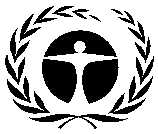 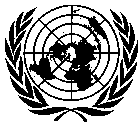 GENERALUNEP/OzL.Pro/ExCom/86/917 February 2021ARABICORIGINAL: ENGLISHبرنامجالأمم المتحدةللبيئةلبرنامجالأمم المتحدةللبيئةلالبنداليوئنديبياليوئنديبياليوئنديبياليوئنديبياليونيباليونيباليونيباليونيباليونيدواليونيدواليونيدواليونيدوالبنك الدوليالبنك الدوليالبنك الدوليالبنك الدوليالبندالهدفإنجازات الوكالةتقييم الأمانةالأهدافالهدفإنجازات الوكالةتقييم الأمانةالأهدافالهدفإنجازات الوكالةتقييم الأمانةالأهدافالهدفإنجازات الوكالةتقييم الأمانةالأهدافالشرائح الموافق عليها*161212لا382727لا161414لا222نعمالمشروع/ الأنشطة الموافق عليها202627نعم947285لا262120لا111نعمالأموال التي صرفت (بملايين الدولارات الأمريكية)15.62 23.14 23.14نعم20.99 21.1517.61 لا23.5718.5318.56لا11.73 9.329.37لاإزالة المواد المستنفدة للأوزون*230.2223.0223.7لا153.89.6142.3لا235.1193.4193.4لا67.91,19167.9نعماستكمال أنشطة المشروع635555لا759791نعم483030لا101112نعمتفاصيل الاستكمال المالي70% (76)7979نعم18 شهرا16 شهرا16 شهرانعم12 شهرا بعد الإنتهاء  التشغيلي12 شهرا11.2 شهرانعم90%100%100%نعمالتقديم حسن التوقيت لتقارير الانتهاء من المشروعفي الوقت المحدد (16)في الوقت المحدد (16)في الوقت المحدد (16)نعمفي الوقت المحدد (26)في الوقت المحدد (30)في الوقت المحدد (27)نعمفي الوقت المحدد (11)في الوقت المحددفي الوقت المحدد (11)نعمفي الوقت المحدد (22)في الوقت المحددليس في الوقت (10)لاالتقديم حسن التوقيت للتقارير المرحليةفي الوقت المحددفي الوقت المحددفي الوقت المحددنعمفي الوقت المحددفي الوقت المحددفي الوقت المحددنعمفي الوقت المحددفي الوقت المحددفي الوقت المحددنعمفي الوقت المحددفي الوقت المحددفي الوقت المحددنعمعدد الأهداف المتحققة5/84/83/86/8البندالترجيحاليوئنديبياليوئنديبياليونيباليونيباليونيدواليونيدوالبنك الدوليالبنك الدوليالبنك الدوليالبندالترجيحنسبة التحقق من الهدفالنقاطنسبة التحقق من الهدفالنقاطنسبة التحقق من الهدفالنقاطنسبة التحقق من الهدفالنقاطالشرائح الموافق عليها1075871788910010المشروع/ الأنشطة الموافق عليها101351090977810010الأموال التي صرفت1514815841379128012إزالة المواد المستنفدة للأوزون2597249323822110025انتهاء أنشطة المشروع20871712120631312020تفاصيل الاستكمال المالي1010410111101071010010التقديم حسن التوقيت لتقارير استكمال المشروع5100510451005452التقديم حسن التوقيت للتقارير المرحلية51005100510051005تقييم 201810094928394الفئةمرضية للغايةمرضيةأقل من مرضيةغير مرضيةالتأثيرات661901التنظيم والتعاون442201المساعدات التقنية/ التدريب414201